ПОЗДРАВЛЯЕМПОБЕДИТЕЛЕЙ ЧЕМПИОНАТА ЗАБАЙКАЛЬСКОГО КРАЯ ПО МИНИ-ФУТБОЛУ СРЕДИ СТУДЕНЧЕСКИХ КОМАНД (17-21апреля 2017 года)!!!
1 место-Сборная ЗабГУ по мини-футболу: тренера- Махмудов Э.А., Попов В.И.
ПОБЕДИТЕЛЕЙ СОРЕВНОВАНИЙ ПО БАСКЕТБОЛУ, В РАМКАХ "ГОРОДСКОЙ СПОРТИВНОЙ СТУДЕНЧЕСКОЙ ЛИГИ 2016/2017" (17-19 апреля 2017 года)!!!
ПОБЕДИТЕЛЯ X ТРАДИЦИОННОГО ТУРНИРА ПАМЯТИ ОСНОВАТЕЛЯ ШКОЛЫ БОКСА "ЛОКОМОТИВ" Ю.Я.ЛАПЕНКОВА (17-21 апреля 2017 года)"!!!
1 место- Щербаков Захар (ФФКиС)ПОБЕДИТЕЛЕЙ ЧЕМПИОНАТА ЗАБАЙКАЛЬСКОГО КРАЯ ПО БАДМИНТОНУ СРЕДИ СТУДЕНЧЕСКИХ КОМАНД ВЫСШИХ УЧЕБНЫХ ЗАВЕДЕНИЙ (22 апреля 2017 года)!!!
1 место- Сборная ЗабГУ по бадминтону: тренер Буторин А.А.
ПОБЕДИТЕЛЯ XIV ОТКРЫТОГО ТУРНИРА ПО ТЯЖЕЛОЙ АТЛЕТИКЕ, ПАМЯТИ А.П. ОНОПРИЕНКО (22-23 апреля 2017 года)!!!
1 место- Шмакотин Анатолий (ППФ)ПОБЕДИТЕЛЯ И ПРИЗЕРА 7-ых ВСЕРОССИЙСКИХ ИГР КАРАТЭ "НАСЛЕДИЕ" (17-19 марта 2017 года, г.Астахань)!!!
Елина Виктория (ППФ)-1 место (тамесивари), 2 место (ката)ПОБЕДИТЕЛЕЙ И ПРИЗЕРОВ II Турнира по волейболу среди профессорско-преподавательского состава и сотрудников ЗабГУ по волейболу, памяти старшего преподавателя кафедры физического воспитания ФФКиС ЗабГУ Дианова Николая Алексеевича (23 апреля 2017 года)!!!СЛЕДУЕТ ПОУЧАСТВОВАТЬ26-28 АПРЕЛЯ 2017 ГОДА СОРЕВНОВАНИЯ ПО МНОГОБОРЬЮ ГТО, В РАМКАХ СПАРТАКИАДЫ СТУДЕНТОВ ЗабГУ
Состав команды: 5 девушек, 5 юношей (VI ступень – 18-29 лет). Соревнования лично-командные. Каждый участник обязан быть зарегистрирован на сайте gto.ru и иметь персональный ID-номер.
ПРОГРАММА СОРЕВНОВАНИЙ:
29 апреля 2017 года Соревнования по конькобежному спорту среди работающей молодежи и молодежных объединений Городского округа "Город Чита", в рамках "Молодежного супермарафона 2017"
Место проведения: ледовый дворец "Чароит", КСК, мкр. 9, строение 10
Начало соревнований в 13.30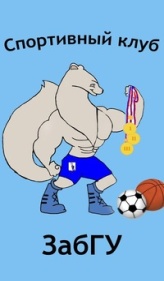 ИНФОРМАЦИОННОЕ ПИСЬМО СПОРТИВНОГО КЛУБА УПРАВЛЕНИЯ ВОСПИТАТЕЛЬНОЙ И СОЦИАЛЬНОЙ РАБОТЫСкатов Борис (ЮФ)
Санжитов Аюр (ФСиЭ) 
Гаврилов Иван (ФЕНМиТ) 
Махмудов Владислав (СФ) Новиков Кирилл (ФЭиУ) 
Шовкопляс Дмитрий (ФСиЭ) 
Борлаков Магомед (ГФ)
Романишин Роман (ЮФ)Абросимов Александр (ЮФ)
Бронников Владислав (ФЭиУ) 
Лозовой Никита (ФЭиУ) 
Филиппов Вячеслав (ФЭиУ)1 место- Сборная ЗабГУ по баскетболу (девушки): тренер Буторин А.А.
Абрамова Анастасия (ППФ)
Гордеева Любовь (ФЭиУ) 
Днепровская Анастасия (ФФКиС)
Кутищева Любовь (ФЭиУ)
Радионова Анастасия (ФСиЭ)
Селиванова Анна (ФФиМК) 
Селина Елена (ЮФ)
Рябова Наталия (ЭФ)
Семенова Тамара (ФЕНМиТ) 
Номинат Анастасия (ППФ выпускник 2016) 1 место- Сборная ЗабГУ по баскетболу (юноши): тренер Федорова М.Ю.
Жилин Антон (ФФКиС)
Слонич Евгений (ФФКиС)
Размахнин Евгений (ФФКиС)
Иванов Юрий (аспирант ФФКиС)
Сомов Василий (аспирант ППФ)
Кузнецов Сергей (ФФКиС)
Богданов Александр (ФФКиС)
Золотухин Степан (ЭФ)
Клименко Антон (ЭФ)
Комогорцев Андрей (ФФКиС)Толочкина Дарья (ФСиЭ)
Попова Вероника (ФСиЭ)
Жамбалова Вероника (СФ)Назаров Мелик (ФСиЭ)
Давыдов Владислав (ФЭиУ)
Новицкий Антон (ФЕНМиТ)1 место: Факультет физической культуры и спорта
Черенцов Александр
Сомов Василий
Иванов Юрий
Девайкин Евгений
Срулевич Светлана
Тюхменева Марьяна
2 место: Факультет экономики и управления
Петухов Александр
Шевченко Юрий
Лимберов Николай
Горбунов Андрей
Барзарова Марина
Лямина Ольга
3 место: Административно-управленческий персонал
Кузнецов Виктор
Савченко Андрей
Жилкин Дмитрий
Яковлев Юрий
Буторин Александр
Иванова Кристина
Герасимова Александра26 апреля в 16.00, Место проведения: спортивная площадка возле ФОК "Университет" ЗабГУ, ул. Баргузинская 43А
- метание спортивного снаряда весом 700 гр. юноши;
- бег на 3 км. юноши;
- метание спортивного снаряда весом 500 гр. девушки;
- бег на 2 км. девушки
27 апреля с 11.00 до 13.00, Место проведения: Бассейн "Дельфин", ул. Курнатовского 56
- стрельба из электронного оружия из положения сидя юноши, девушки
27 апреля в 16.00 (разминка с 15.30), Место проведения: Бассейн " ФФКиС, ул. Журавлева 48
- плавание на 50 м юноши, девушки28 апреля в 17.00, Место проведения: ФОК "Университет" ЗабГУ, ул.Баргузинская 43А
- бег на 100 м юноши, девушки;
- подтягивание из виса на высокой перекладине юноши; 
- сгибание и разгибание рук в упоре лежа на полу девушки; 
- наклон вперед из положения стоя на скамейке юноши, девушки; 
- прыжок в длину с места юноши, девушки;